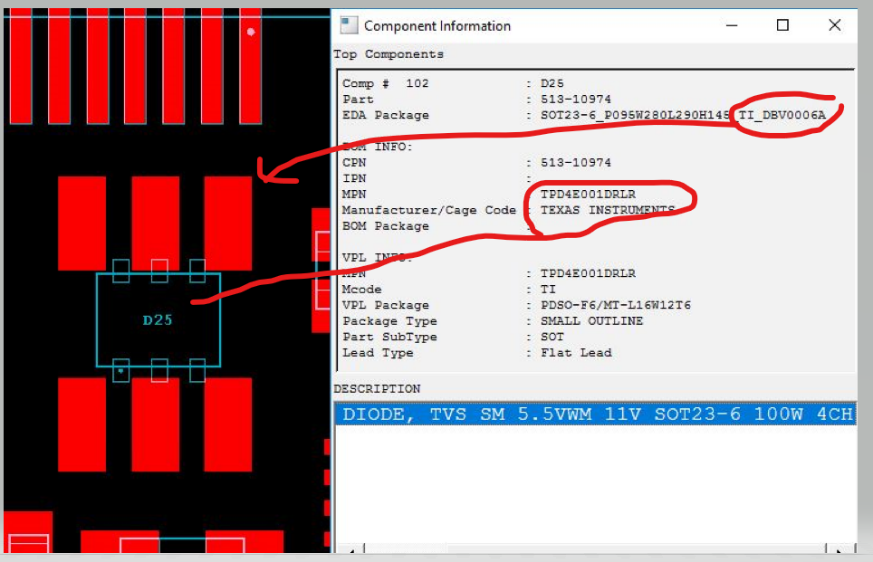 If Based on the MPN in material is this below : TPD4E001DRLR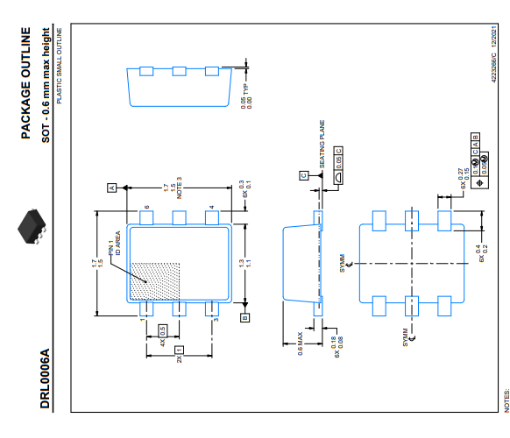 If use this MPN DRL packaging is not match with FOOTPRINT in CAD.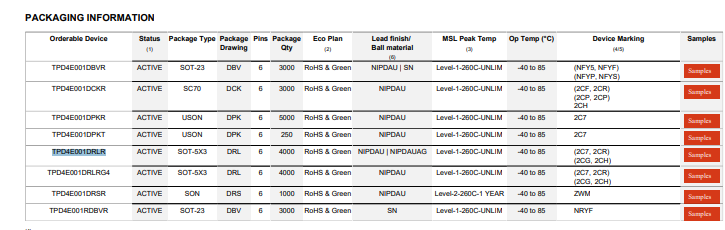 JPNDescriptionMPNMFR513-10974DIODE, TVS SM 5.5VWM 11V SOT23-6 100W 4CHTPD4E001DRLRTEXASINSTR